SPRAWOZDANIE Z DZIAŁALNOŚCI GMINNEGO OŚRODKA POMOCY SPOŁECZNEJ W SOŚNIACH 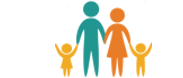 ZA OKRES OD 01.01.2020 r. DO 31.12.2020 r.Zgodnie z art. 110 ust. 9 ustawy z dnia 12 marca 2004 r. o pomocy społecznej (t.j. D z. U. 
z 2020 r. poz. 1876, 2369) obowiązkiem kierownika ośrodka pomocy społecznej jest coroczne składanie Radzie Gminy sprawozdania z działalności oraz przedstawianie wykazu potrzeb w zakresie pomocy społecznej. Gminny Ośrodek Pomocy Społecznej w Sośniach jest samodzielną jednostką organizacyjną gminy. Celem działania Ośrodka jest wspieranie oraz wzmacnianie osób, rodzin, grup 
i społeczności lokalnych poprzez pobudzanie ich potencjału i aktywności oraz ukierunkowanie na rozwiązywanie problemów oraz rozwój, zgodnie z misją zawartą w Gminnej Strategii Rozwiązywania Problemów Społecznych: Wysoka jakość życia mieszkańców Gminy Sośnie. Zapewnienie mieszkańcom wsparcia w trudnych sytuacjach życiowych i przeciwdziałanie wykluczeniu społecznemu. Cele te osiągane są poprzez realizację zadań z zakresu pomocy społecznej oraz zadań wynikających z innych ustaw przekazanych do realizacji kierownikowi lub innym pracownikom Ośrodka na podstawie stosownych upoważnień.Do głównych zadań GOPS należy prowadzenie całokształtu spraw w zakresie pomocy społecznej, w szczególności polegających na:tworzeniu warunków organizacyjnych funkcjonowania pomocy społecznej, w tym rozbudowa niezbędnej infrastruktury socjalnej,analizie i ocenie zjawisk rodzących zapotrzebowanie na świadczenia pomocy społecznej,przyznawaniu i wypłacaniu przewidzianych ustawami świadczeń,pracy socjalnej rozumianej, jako działalność zawodowa skierowanej na pomoc osobom 
i rodzinom we wzmocnieniu lub odzyskaniu zdolności do funkcjonowania w społeczeństwie oraz tworzenie warunków do życiowego usamodzielnienia osób i rodzin,rozwijaniu nowych form pomocy społecznej i samopomocy w ramach zidentyfikowanych potrzeb,realizacji zadań wynikających z rozeznanych potrzeb społecznych,pobudzaniu aktywności społecznej w zaspokajaniu niezbędnych potrzeb życiowych osób 
i rodzin.Ośrodek Pomocy Społecznej w Sośniach realizuje ustawowe zadania własne gminy i obowiązkowe zadania własne oraz zadania zlecone, a także pomocowe programy państwa w zakresie poprawy życia najuboższych mieszkańców gminy Sośnie.W 2020 roku Ośrodek zatrudniał 10 pracowników na 9 etatach (umowa o pracę)  w tym :kierownik,2 inspektorów ds. świadczeń rodzinnych.inspektor ds. świadczeń rodzinnych/ds. administracyjnych i kadr2 specjalistów pracy socjalnej,pracownik socjalny,opiekunka domowa (1/2)asystent rodziny,sprzątaczka (1/2 etatu)Ponadto, Ośrodek zatrudniał 5 osób na umowę- zlecenie, w tym:3 opiekunów w ramach usług sąsiedzkich,Inspektora BHP i Ochrony danych osobowych,Doradcę merytorycznego.Gminny Ośrodek Pomocy Społecznej realizuje zadania wynikające z następujących ustaw:Ustawa o pomocy społecznej z dnia 12 marca 2004 r. (t. j. Dz. U z 2020 r. poz. 1876,2369),Ustawa z dnia 26 czerwca 1974 r,.- Kodeks pracy, (t.j Dz. U z 2020 r. poz. 1320),Ustawa o świadczeniach rodzinnych z dnia 28 listopada 2003 r. (t.j Dz.U z 2020 r. poz. 111),Ustawa o pomocy osobom uprawnionym do alimentów z dnia 07 września 2007 r. (t.j Dz. U z  2020 r. poz. 808 ze zm.),Ustawa o świadczeniach opieki zdrowotnej finansowanych ze środków publicznych z dnia 27 sierpnia 2004 r. (t.j Dz. U z 2020 r. poz. 1398 ze zm.),Ustawa o przeciwdziałaniu przemocy w rodzinie z 29 lipca 2005 r. (t.j Dz. U z  2020 r. poz. 218),Ustawa o wspieraniu rodziny i systemie pieczy zastępczej z dnia 9 czerwca 2011 r. (t.j Dz. U z 2020 r. poz. 821 ze zm.),Ustawa o systemie oświaty z dnia 7 września 1991 r. (t,j Dz. U z 2020 r. poz. 1327 ze zm.),Ustawa o wychowaniu w trzeźwości i przeciwdziałaniu alkoholizmowi z dnia 26 października 1982 r. (t.j Dz. U z 2019 r. poz. 2277),Ustawa o ochronie zdrowia psychicznego z dnia 19 sierpnia 1994 r. (t.j Dz. U z 2020 r. poz. 685),Ustawa o karcie Dużej Rodziny z dnia 5 grudnia 2014 r. (t.j Dz. U z 2020 r. poz. 1348 ze zm.),Ustawa o pomocy państwa w wychowywaniu dzieci z dnia 11 lutego 2016 r. (t.j Dz. U z 2019 r. poz. 2407),Ustawa o dodatkach mieszkaniowych z dnia 21 czerwca 2001 r. (t.j Dz. U z 2019 r. poz. 2133 ze zm.),Ustawa o ustaleniu i wypłacie zasiłków dla opiekunów z dnia 4 kwietnia 2014 r. ( t,j Dz. U z 2020 r. poz. 1297),Ustawa o wspieraniu kobiet w ciąży i rodzin „ Za Życiem” z dnia 4 listopada 2018 r.( t.j Dz. U z 2020 r. poz. 1329),Rozporządzenie Rady Ministrów zmieniające rozporządzenie w sprawie szczegółowych warunków realizacji rządowego Programu „Dobry start” z dnia 9 lipca 2029 r. (Dz. U z 2019r. poz. 1343).ŚWIADCZENIA Z POMOCY SPOŁECZNEJO świadczenia z pomocy społecznej mogą ubiegać się osoby lub rodziny, które spełniają kryteria dochodowe określone w ustawie o pomocy społecznej.dla osoby samotnie gospodarującej 701 zł. dla osoby w rodzinie 528 zł.przy jednoczesnym wystąpieniu przyczyn określonych w ustawie o pomocy społecznej, którymi w szczególności są:- ubóstwo- sieroctwo- bezrobocie- niepełnosprawność- długotrwała lub ciężka choroba- przemoc w rodzinie- potrzeba ochrony ofiar handlu ludźmi- potrzeba ochrony macierzyństwa lub wielodzietności- bezradność w sprawach opiekuńczo- wychowawczych i prowadzeniu gospodarstwa domowego, zwłaszcza w rodzinach niepełnych lub wielodzietnych- trudności w przystosowaniu do życia po opuszczeniu zakładu karnego- alkoholizm lub narkomania- zdarzenie losowe i sytuacja kryzysowa- klęska żywiołowa lub ekologiczna.Świadczenia z pomocy społecznej finansowane są z dwóch źródeł: budżetu państwa (dotacja celowa) oraz budżetu gminy (środki własne).W ramach zadań ustawowych – Gminny Ośrodek Pomocy Społecznej realizował:Wypłatę zasiłków stałychZasiłek stały przysługuje pełnoletniej osobie samotnie gospodarującej lub osobie w rodzinie, niezdolnej do pracy z powodu wieku lub całkowicie niezdolnej do pracy, jeżeli jej dochód jest niższy od kryterium dochodowego osoby samotnie gospodarującej lub  kryterium dochodowego na osobę w rodzinie.Tą formą pomocy objęto 36 osób, wypłacono 380 świadczeń na łączna kwotę 203.616,84 zł., Całość środków na realizację wypłat zasiłków stałych stanowiła dotacja z budżetu państwa.Od osób pobierających zasiłki stałe i niepodlegające obowiązkowemu ubezpieczeniu zdrowotnemu z innego tytułu, Ośrodek odprowadzał  do ZUS składki zdrowotne. Składki te zostały odprowadzone od 33 osób na łączną kwotę 17 735 zł.Wypłatę zasiłków okresowychZ tej formy pomocy skorzystały 34 rodziny, ilość wypłaconych świadczeń 93. Wypłacono zasiłki na łączną kwotę 39 546,00 zł. Zasiłki okresowe otrzymały głównie rodziny, w których występował problem bezrobocia, choroby  i niepełnosprawności. Środki na wypłatę tych świadczeń pochodziły z dotacji z budżetu państwa.Wypłatę zasiłków celowych w tym specjalnych zasiłków celowychTą forma pomocy objęto 40 rodzin. Wypłacono zasiłki na łączna kwotę 27 880,00 zł.Zasiłki celowe przeznaczone były głównie na:pokrycie kosztów związanych z leczeniem i zakupem leków,zakup opału,zakup odzieży i obuwiazakup żywnościPonadto, w 2020 r. Ośrodek wypłacił dwa zasiłki celowe (dla jednej rodziny i jednej osoby samotnej) na pokrycie wydatków powstałych w wyniku zdarzenia losowego- pożar budynku mieszkalnego w łącznej wysokości 7 300 zł.Środki na wypłatę tych świadczeń pochodziły ze środków własnych gminy.Pokrywanie kosztów pobytu w Domach Pomocy Społecznej.Ośrodek pokrywał koszty 11 osobom, wymagającym całodobowej opieki i przebywającym w Damach Pomocy Społecznej. Ogółem koszty pobytu wyniosły 269.221,00 zł. i są pokrywane ze środków własnych gminy.Świadczenie usług opiekuńczych.Usługi opiekuńcze świadczone były w środowisku domowym dla 6 osób wymagających opieki i pomocy osób drugich. Liczba świadczeń  wyniosła 3066 godzin, wydatkowano kwotę 60 100 zł. ze środków własnych gminy, oraz kwotę  2 703,36 zł jako dotacja ze środków Rządowego Programu „ Opieka 75+”.Świadczenie specjalistycznych usług opiekuńczych dla osób z zaburzeniami psychicznymi.Na mocy umowy zawartej z Gabinetem Diagnostyczno-Terapeutycznym „ NEURON” z siedzibą w Odolanowie, świadczone były specjalistyczne usługi opiekuńcze dla dzieci z terenu gminy Sośnie z zaburzeniami psychicznymi (w tym z autyzmem). Usługami objęto 6 dzieci, którym udzielono 1223 godziny świadczeń, łączny koszt zadania wyniósł  26 228,31 zł. i pokryty został ze środków pochodzących  z budżetu państwa.Wypłacanie wynagrodzenia należnego opiekunowi z tytułu opieki nad osobą całkowicie ubezwłasnowolnioną przyznanego przez sąd. Powyższe świadczenia wypłacono 3 opiekunom, było to 36 świadczeń na kwotę 13 094,00 zł. Zadanie całkowicie finansowane ze środków budżety państwa.Realizacja rządowego programu „ Posiłek w szkole i w domu”.Rzeczywista liczba osób objętych programem wyniosła 202, z czego 102 osoby korzystały z posiłku, 19 osób z zasiłku celowego na zakup posiłku/żywności i 152 osoby ze świadczenia rzeczowego w formie produktów żywnościowych (chodzi tutaj o uczniów którzy z powodu nauczania zdalnego nie mogli skorzystać z posiłków w szkole). Ogólny koszt programu wynosił  56 280 zł. Z czego 11 256 zł. stanowiły środki własne a  45 024 zł. środki z dotacji celowej pochodzące z budżetu państwa.Udzielenie schronienia.Ośrodek Pomocy Społecznej w celu realizacji zadania obowiązkowego jakim jest udzielenie schronienia osobom bezdomnym, ma podpisane porozumienie ze Schroniskiem dla osób bezdomnych w Ostrowie Wlkp. W 2020 r.  nie kierował żadnej osoby bezdomnej z terenu gminy do schroniska i nie pokrywał kosztów pobytu.Praca socjalna.Praca socjalna jest świadczona  na rzecz poprawy funkcjonowania osób i rodzin w środowisku lokalnym.Pracownicy socjalni w okresie sprawozdawczym wykonali pracę socjalną wobec 60 rodzin.Działania podejmowane w ramach pracy socjalnej polegały m.in. na:udzielaniu informacji i poradnictwa,koordynowaniu działań klientów, motywowaniu do zmian mających na celu poprawę sytuacji bytowej i zdrowotnej,rozpropagowywaniu informacji o bezpłatnych kursach organizowanych przez Powiatowy Urząd Pracy, informowaniu i przekazywaniu ofert pracy dla podopiecznych, mobilizowaniu osób bezrobotnych do poszukiwania pracy,pomocy w pisaniu pism i pośredniczeniu w sprawach dotyczących wyjaśnienia sytuacji klientów,załatwianiu wizyt lekarskich,uczestniczenie w sprawach sądowych w charakterze wnioskodawców lub świadków,współpraca z Policją, Gminną Komisja Rozwiązywania Problemów Alkoholowych, kuratorami sądowymi i społecznymi w celu zwiększenia bezpieczeństwa osób i rodzin, szczególnie w zakresie przeciwdziałania przemocy domowej oraz w sytuacji zagrożenia dobra i bezpieczeństwa dzieci,pracy w Zespole Interdyscyplinarnym m.in. monitoring rodziny w miejscu zamieszkania,rozładowywaniu konfliktów rodzinnych, nawiązywaniu kontaktu z rodziną zewnętrzną,zgłaszaniu osób uzależnionych na przymusowe leczenie odwykowe,pomocy w ustalaniu lub zmiany stopnia niepełnosprawnościwspółpracy ze szkołami, pedagogami szkolnymi, służbą medyczną, PCPR,  ZUS, Sądami.RZECZYWISTA LICZBA RODZIN I OSÓB OBJETCH POMOCĄ SPOŁECZNĄ.W 2020 roku Ośrodek objął  pomocą 144 rodziny o łącznej liczbie osób 398. Świadczenia otrzymało 198 osób z 137 rodzin, w tym  pieniężne wypłacono 85 osobom a świadczenia niepieniężne 114 osobom.  Pomoc wyłącznie w postaci pracy socjalnej udzielono 7 rodzinom.Świadczeniami przyznanymi w ramach zadań zleconych  objęto 6 osób, z kolei świadczeniami w ramach zadań własnych objęto 193 osoby.Wpłynęły 253 wnioski o udzielenie wsparcia, pracownicy socjalni przeprowadzili 332 wywiady środowiskowe, w tym 28 na potrzeby Działu świadczeń Rodzinnych, wydano 332 decyzje administracyjne oraz 70 zaświadczeń na wniosek osób zainteresowanych oraz innych podmiotów w odpowiedzi na wniosek o udostępnienie danych osobowych.TYPY RODZIN OBJĘTYCH POMOCĄŚWIADCZENIA RODZINNE I Z FUNDUSZU ALIMENTACYJNEGOGminny Ośrodek Pomocy Społecznej w Sośniach dla rodzin zamieszkałych na terenie gminy Sośnie jest jedynym organem realizującym świadczenia rodzinne i wychowawcze którymi są:zasiłki rodzinne wraz z dodatkami,świadczenia opiekuńcze: zasiłek pielęgnacyjny, świadczenie pielęgnacyjne, specjalny zasiłek opiekuńczy, zasiłek dla opiekuna,jednorazowa zapomoga z tytułu urodzenia się dziecka,świadczenie „ Za życiem”,świadczenie rodzicielskie,świadczenie Dobry Start – „ 300+”,świadczenie wychowawcze - „ 500+”,Ośrodek prowadzi również wypłaty z funduszu alimentacyjnego osobom uprawnionym do alimentów oraz postępowania wobec dłużników alimentacyjnych.System świadczeń rodzinnych tworzony jest jak system poza ubezpieczeniowych świadczeń społecznych finansowanych ze środków budżetu państwa –  dotacja celowa.Wydatki na świadczenia rodzinne w ramach zadań zleconych w 2020 r. przedstawiały się następująco:Wydatki na składki na ubezpieczenia społeczne i ubezpieczenie zdrowotne oraz liczba składekWydatki na świadczenia z Funduszu AlimentacyjnegoDziałania wobec dłużników alimentacyjnychW 2020 r. wyegzekwowano od dłużników alimentacyjnych kwotę 124 294,56 zł. na poczet funduszu alimentacyjnego.Organ właściwy dłużnika podejmuje następujące działania wobec dłużników alimentacyjnych:-przeprowadza wywiady alimentacyjne oraz odbiera oświadczenia majątkowe,-przekazuje komornikowi sądowemu informacje mające wpływ na egzekucję zasądzonych alimentów, pochodzących z wywiadu alimentacyjnego oraz oświadczenia alimentacyjnego,-zobowiązuje dłużnika alimentacyjnego do zarejestrowania się w urzędzie pracy jako bezrobotnyalbo poszukujący pracy,-informuje powiatowy urząd pracy o potrzebie aktywizacji zawodowej dłużnika alimentacyjnego,-wydaje decyzję o uznaniu dłużnika alimentacyjnego za uchylającego się od zobowiązań alimentacyjnych,-składa wniosek o ściganie za przestępstwo określone w art. 209 § 1 Kodeksu karnego, kieruje do starosty wniosek o zatrzymanie prawa jazdy dłużnika alimentacyjnego,-przekazuje informacje gospodarcze do biura informacji gospodarczej o zobowiązaniu lub zobowiązaniach dłużnika alimentacyjnego w przypadku powstania zaległości za okres dłuższy niż 6 miesięcy.Wydatki na wypłatę świadczeń wychowawczychINNE DZIAŁANIA PODEJMOWAME PRZEZ GMINNY OŚRODEK POMOCY SPOŁECZNEJ W SOŚNIACHPotwierdzanie prawa do świadczeń opieki zdrowotnej finansowanych ze środków publicznych	Zgodnie z ustawą o świadczeniach opieki zdrowotnej finansowanych ze środków publicznych do zadań zleconych gminy należy wydawanie decyzji, o których mowa w art. 54, tj. potwierdzających prawo do świadczeń opieki zdrowotnej przez okres nie dłuższy niż 90 dni dla osób nie posiadających ubezpieczenia z innego tytułu.Osoby nie posiadające prawa do ubezpieczenia zdrowotnego (nie pracujące, nie będące świadczeniobiorcami w ZUS, KRUS lub nie zarejestrowane w Urzędzie Pracy a wymagające natychmiastowej opieki lekarskiej) mogą zwrócić się z wnioskiem do Ośrodka Pomocy Społecznej o objęcie ubezpieczeniem zdrowotnym ze środków publicznych. Decyzję taką Ośrodek wydaje po przeprowadzeniu wywiadu środowiskowego,  na okres 90 dni i tylko dla osób spełniających kryterium dochodowe określone w ustawie o pomocy społecznej. Zaznaczyć należy że Gmina nie ponosi żadnych kosztów związanych z realizacja tego zadania. Koszty ubezpieczenia pokrywa Narodowy Fundusz Zdrowia.W 2020 r. Ośrodek wydał  11 takich decyzji, w tym 10 przyznających i 1 odmowę.Obejmowanie osób indywidualnym programem zatrudnienia socjalnego w Centrum Integracji SpołecznejNa mocy Porozumienia zawartego pomiędzy Ośrodkiem Pomocy Społecznej a Stowarzyszeniem Trzeźwość W Odolanowie – Centrum Integracji Społecznej, Ośrodek zobowiązany jest do współpracy w zakresie naboru uczestników Centrum spośród osób: uzależnionych od alkoholu, po zakończeniu programu psychoterapii w zakładzie lecznictwa odwykowego,uzależnionych od narkotyków lub innych środków odurzających, po zakończeniu programu terapeutycznego w zakładzie opieki zdrowotnej,chorych psychicznie, w rozumieniu przepisów o ochronie zdrowia psychicznego,bezdomnych realizujących indywidualny program wychodzenia z bezdomności,  długotrwale bezrobotnych w rozumieniu przepisów o promocji zatrudnienia i instytucjach rynku pracy,osób zwalnianych z zakładów karnych, mających trudności w integracji ze środowiskiem, 
w rozumieniu przepisów o pomocy społecznej,osób niepełnosprawnych w rozumieniu przepisów o rehabilitacji zawodowej i społecznej, oraz zatrudnianiu osób niepełnosprawnych.	W 2020 r. Ośrodek skierował jedną osobę do realizacji indywidualnego programu zatrudnienia socjalnego. Dotację na realizację tego zadania przekazuje Gmina, natomiast Ośrodek pokrywa składki na ubezpieczenie zdrowotne dla tej osoby. Łączny koszt tych składek wyniósł 348 zł. Przyznawanie i wypłacanie dodatków mieszkaniowychOsobom i rodzinom spełniającym kryteria określone w ustawie o dodatkach mieszkaniowych przysługuje pomoc w formie „dodatku mieszkaniowego” w 2020 r. Ośrodek realizował wypłatę dodatków mieszkaniowych. Wydano 6 decyzji, wypłacono 36 świadczeń  na kwotę 8 972 zł.Działania w zakresie przeciwdziałaniu przemocy w rodzinie	Zadania z zakresu przeciwdziałania przemocy w rodzinie realizuje Zespół Interdyscyplinarny składający się z 19 członków, w tym Kierownik, asystent rodziny i pracownicy socjalni GOPS. Obsługę  organizacyjno- techniczną Zespołu zapewniał Ośrodek. W 2020 roku prowadzona była procedura „Niebieskiej karty” w 62 rodzinach z podejrzeniem występowania przemocy, z czego 53 karty założone były w 2020 r. a 9 postępowań kontynuowanych z poprzednich okresów. Liczba zakończonych procedur „Niebieskiej Karty” w 2020 roku wynosiła 39. Zespół odbył 4 posiedzenia, powołano 53 grupy robocze które odbyły 111 posiedzeń. Członkowie grup roboczych opracowywali indywidualny plan pomocy rodzinie, a pracownicy socjalni i dzielnicowi prowadzili systematyczny monitoring danej rodziny poprzez wizyty w środowiskach.Pomoc materialna o charakterze socjalnym dla uczniów z terenu gminyGminny Ośrodek Pomocy Społecznej w Sośniach prowadzi postępowania i wypłaca stypendia szkolne i zasiłki szkolne dla uczniów z rodzin o niskich dochodach. Wysokość miesięcznego dochodu na osobę w rodzinie nie może przekraczać kryterium dochodowego określonego w ustawie o pomocy społecznej tj. 528 zł. W 2020 roku przyznano i wypłacono stypendia 83 uczniom na łączną kwotę 65 355 zł., z czego kwota 52 284 stanowiła dotacja celowa  a kwota 13 071 środki własne.Program Karta Dużej RodzinyGminny Ośrodek Pomocy Społecznej w Sośniach realizuje zadania z ustawy o Karcie Dużej Rodziny. Karta ma charakter ogólnopolski, uprawnia rodziny wielodzietne do różnych zniżek oraz dodatkowych uprawnień na terenie całego kraju. Jej posiadacze mogą korzystać z katalogu ofert kulturalnych, rekreacyjnych, transportowych i innych. Rodzice, którzy wychowali co najmniej 3 dzieci korzystają z karty dożywotnio, a dzieci do ukończenia 18 roku życia lub do ukończenia nauki, nie dłużej jednak niż do 25 lat, a w przypadku dzieci z orzeczoną niepełnosprawnością w stopniu umiarkowanym lub znacznym bez ograniczeń wiekowych. Karta przyznawana jest na wniosek członka rodziny wielodzietnej. W roku 2020 przyjęto 37 wniosków i wydano 92 Karty.Program Wielkopolskiej Karty RodzinyNa mocy porozumienia zawartego pomiędzy Wojewodą Wielkopolskim a Gminą Sośnie  realizowany jest Program” Wielkopolska Karta Rodziny”. Ośrodek Pomocy Społecznej w Sośniach jest odpowiedzialny za prowadzenie postępowań w tych sprawach. Karta uprawnia rodziny wielodzietne do zniżek, ulg i uprawnień na terenie województwa. W 2020 roku przyjęto 9 wniosków o wydanie Wielkopolskiej Karty Rodziny i wydano 45 Karty.Pomoc asystenta rodzinyZgodnie z ustawą o wspieraniu rodziny i systemie pieczy zastępczej, „obowiązek wspierania rodziny przeżywającej trudności w wypełnianiu funkcji opiekuńczo – wychowawczych spoczywa na jednostkach samorządu terytorialnego”. W przypadku gdy ośrodek pomocy społecznej poweźmie informacje o rodzinie przeżywającej trudności w wypełnianiu funkcji opiekuńczo – wychowawczych, pracownik socjalny przeprowadza w tej rozmowie wywiad środowiskowy, dokonują analizy sytuacji rodzinnej i jeśli uzna za zasadne występuje do Kierownika Ośrodka z wnioskiem o przydzielenie rodzinie asystenta. Pracę z rodziną prowadzi się również w przypadku czasowego umieszczenia dziecka w pieczy zastępczej. Wówczas działania prowadzone są w kierunku powrotu dziecka do rodziny biologicznej. Ośrodek Pomocy Społecznej w 2020 roku zatrudniał 1 Asystenta rodziny, który pracował z  13 rodzinami mającymi na wychowaniu dzieci oraz  którym na mocy postanowienia Sądu Rodzinnego odebrano lub ograniczono władzę rodzicielską i umieszczono dzieci w pieczy zastępczej. Łącznie wsparciem objęto 41 osób, w tym 24 dzieci, w tym 8 rodzin jest objętych pomocą asystenta powyżej 1 roku, 3 rodziny powyżej 3 miesięcy do 12 miesięcy i 2 rodziny do 3 miesięcy. Niestety z 2 rodzinami asystent  musiał zakończyć współpracę z powodu efektów i braku współpracy. Zaznaczyć należy, że współpraca pomiędzy asystentem a rodziną nawiązywana jest wyłącznie za zgodą tej rodziny.W 2020 roku asystent rodziny GOPS w Sośniach podjął współpracę z Okręgowym Ośrodkiem Pomocy Pokrzywdzonym Przestępstwem w Kaliszu, który realizuje zadanie współfinansowane ze środków Funduszu Sprawiedliwości, którego dysponentem jest Minister Sprawiedliwości. Asystent rodziny w 2020 roku podjął działania mające na celu udzielenie pomocy 11 osobom z gminy Sośnie – klientom GOPS w Sośniach. Osoby te zostały zakwalifikowane do uzyskania pomocy z uwagi na fakt bycia osobami poszkodowanymi przestępstwem. Wsparcie tych osób obejmowało zaproponowanie pomocy prawnej i psychologicznej, pokrycie kosztów związanych z kształceniem w szkołach i przedszkolach publicznych, kosztów żywności lub bonów żywnościowych, kosztów zakupu odzieży, bielizny, obuwia, środków czystości i higieny osobistej. Ponadto dla trzech rodzin zakupiono meble wypoczynkowe, sprzęt AGD oraz zestaw komputerowy niezbędny do zdalnego nauczania.Istniejąca grupa wsparcia prowadzona przez asystenta rodziny „Codziennie Pewna Siebie” założona we wrześniu 2014 roku, grupa z elementami pracy warsztatowej której uczestnikami są kobiety doświadczające cierpienia związanego z doznawana przemocą, jak również kobiety z rodzin alkoholowych oraz borykające się z trudnościami wychowawczymi lub też z traumatycznymi przeżyciami, w 2020 r. zawiesiła swoją działalność z uwagi na pandemie COVID -19. Program Operacyjny Pomoc Żywnościowa na lata 2014- 2020 współfinansowany z Europejskiego Funduszu Pomocy Najbardziej Potrzebującym.Gminny Ośrodek Pomocy Społecznej we współpracy z Caritas w Kaliszu w ramach zawartej umowy, realizuje Program Operacyjny Pomoc żywnościowa w ramach Europejskiego Funduszu Pomocy Najbardziej Potrzebującym – pomoc żywnościowa dla najuboższej ludności. Do zadań GOPS należy rozładunek i prowadzenie dokumentacji rozdysponowania żywności.W ramach Podprogramu w 2020 roku pozyskano 5 440,96 kg żywności dla 112 osób. Ponadto wydano 60 skierowań kwalifikujących do otrzymania pomocy żywnościowej dla 161 osób uprawnionych z  Parafii Cieszyn dla których żywność pozyskał miejscowy Proboszcz.Prowadzenie postepowań i wydawanie zaświadczeń o których mowa w art. 411 ust. 10g ustawy z dnia 27 kwietnia 2001 r. -Prawo ochrony środowiskaOd 3 grudnia 2020 r. Ośrodek Pomocy Społecznej prowadzi postępowania i wydaje zaświadczenia o wysokości przeciętnego miesięcznego dochodu przypadającego na jednego członka gospodarstwa domowego osobom fizycznym, które zamierzają złożyć wniosek o przyznanie dofinansowania z Narodowego Funduszu Ochrony Środowiska i Gospodarki Wodnej lub Wojewódzkiego Funduszu Ochrony Środowiska i Gospodarki Wodnej w ramach Programu „ Czyste powietrze”.  Przeprowadzono 3 takie postepowania i wydano 3 zaświadczenia.POZYSKIWANIE ŚRODKÓW FINANSOWYCHGminny Ośrodek Pomocy Społecznej w Sośniach pozyskał  w 2020 roku środki finansowe na dofinansowanie realizacji zadań:Program„ Opieka 75+”na  realizację usług opiekuńczych dla nowej osoby w wieku 75 lat –  	zł. 2 703,36 zł jako dotacja ze środków Rządowego Programu Program „Posiłek w szkole i  domu” – na pokrywanie kosztów posiłku dla dzieci i młodzieży w szkole oraz kosztów zakupu posiłku lub żywności dla pozostałych osób spełniających kryterium dochodowe  - 45 024 zł.● wynikających z ustawy o świadczeniach opieki zdrowotnej finansowanych ze środków publicznych  tj. wydawania decyzji potwierdzających prawo do świadczeń opieki zdrowotnej dla osób nie posiadających ubezpieczenia z innego tytułu  - 646,81 zł. Środki przeznaczono na dodatki dla pracowników socjalnych przeprowadzających wywiady środowiskowe oraz pokrycie kosztów materiałów i korespondencji poniesionych w związku z  wydanymi decyzjami. POTRZEBY W ZAKRESIE POMOCY SPOŁECZNEJAnaliza realizowanych przez Ośrodek Pomocy Społecznej  zadań, przedstawionych w sprawozdaniu za 2020 rok pozwala określić najpilniejsze potrzeby w zakresie pomocy społecznej na 2021 r.:podnoszenie poziomu i doskonalenie sprawności funkcjonowania pomocy społecznej poprzez stałe podnoszenie kwalifikacji i kompetencji kadry pomocy społecznej.poszerzanie działań służących aktywizacji – społecznej, zdrowotnej, edukacyjnej oraz zawodowej – osób marginalizowanych i zagrożonych wykluczeniem społecznym, między innymi poprzez kierowanie do Centrum Integracji Społecznej.wspieranie rodzin w pełnieniu ich podstawowych funkcji, głównie w zakresie opieki                          i wychowania dzieci.dalsza pomoc dla osób starszych, niepełnosprawnych jak również dzieci i młodzieży, gdzie nie ma możliwości dożywiania programem rządowym. Przyznawanie pomocy pieniężnej na zakup posiłku.dalszy rozwój  wsparcia środowiskowego dla osób niepełnosprawnych i starszych.zapewnienie środków finansowych w budżecie gminy w pełni zabezpieczających odpłatność za pobyt mieszkańców w DPS oraz kosztów pieczy zastępczej.PODSUMOWANIEPracownicy Gminnego Ośrodka Pomocy Społecznej w Sośniach posiadają doświadczenie i wymagane przygotowanie zawodowe do pracy w pomocy społecznej. Jednak wiedza i zaangażowanie nie wystarczą aby rozwiązać wszystkie  problemy które dotykają mieszkańców naszej gminy. Przekazane zadania realizowane są w miarę możliwości finansowych i organizacyjnych Ośrodka. Zakres działań podejmowanych przez pracowników jest różnorodny i rozległy. Nie zawsze jednak udaje się zrealizować zakładane cele co wynika m.in z ograniczeń przepisów prawa. Ponadto, pracownicy borykają się z nadmierną biurokracją, częstymi zmianami przepisów prawa, brakiem specjalistów w zakresie poradnictwa psychologicznego i prawnego oraz bardzo często z roszczeniową postawą klientów. W 2021 roku Ośrodek będzie kontynuował realizację zadań i prowadził działania wynikające 
z ustaw oraz podejmował nowe inicjatywy w zakresie rozwiązywania problemów społecznych, które są niezbędne żeby instytucja pomocy społecznej była skuteczna i efektywna.Sośnie, dnia 25 marca 2021 r.opracowała: Renata Wiertelak  kierownik GOPSPOWODY PRZYZNANIA POMOCYPowód trudnej sytuacji życiowejLiczba rodzinUBÓSTWO86SIEROCTWO0BEZDOMNOŚĆ2POTRZEBA OCHRONY MACIERZYŃSTWA18W TYM:16WIELODZIETNOŚĆ16BEZROBOCIE45NIEPEŁNOSPRAWNOŚĆ48DŁUGOTRWAŁA LUB CIĘŻKA CHOROBA37BEZRADNOŚĆ W SPRAWACH OPIEK.-WYCHOWAWCZYCH I PROWADZENIA GOSPODARSTWA DOMOWEGO - OGÓŁEM16W TYM:9RODZINY NIEPEŁNE9RODZINY WIELODZIETNE7PRZEMOC W RODZINIE0POTRZEBA OCHRONY OFIAR HANDLU LUDŹMI0ALKOHOLIZM10NARKOMANIA0TRUDNOŚCI W PRZYSTOSOWANIU DO ŻYCIA PO ZWOLNIENIU Z ZAKŁADU KARNEGO3TRUDNOŚCI W INTEGRACJI OSÓB, KTÓRE OTRZYMAŁY STATUS UCHODŹCY, OCHRONĘ UZUPEŁNIAJĄCĄ 
LUB ZEZWOLENIE NA POBYT CZASOWY0ZDARZENIE LOSOWE2SYTUACJA KRYZYSOWA0KLĘSKA ŻYWIOŁOWA LUB EKOLOGICZNA0WyszczególnienieLiczbarodzinRODZINY OGÓŁEM144o liczbie osób591592133154285256 i więcej4w tym:76rodziny z dziećmi ogółem76o liczbie dzieci171172303194653617 i więcej0RODZINY NIEPEŁNE OGÓŁEM22o liczbie dzieci81828354 i więcej1RODZINY EMERYTÓW I RENCISTÓW OGÓŁEM14o liczbie osób91922324 i więcej1L.pWyszczególnienieIlość wypłaconych świadczeńKwota (w zł)1.Zasiłki rodzinne5 478644 0132.Dodatki do zasiłków rodzinnychłącznie:2 625304 2662.1- z tytułu urodzenia dziecka1716 1922.2- opieki nad dzieckiem w okresie korzystania z urlopu wypoczynkowego13854 2382.3- samotnego wychowywania dziecka17233 2342.4- kształcenia i rehabilitacji dziecka niepełnosprawnego23725 5702.5- rozpoczęcia roku szkolnego33133 0212.6- podjęcia przez dziecko nauki poza miejscem zamieszkania93766 7652.7- wychowywania dziecka w rodzinie wielodzietnej79375 2463.Zasiłek pielęgnacyjny2 777599 2624.Świadczenie pielęgnacyjne5941 077 9135.Jednorazowa zapomoga z tytułu urodzenia dziecka4141 0006.Specjalny zasiek opiekuńczy106 2007.Świadczenie rodzicielskie153137 8928.Świadczenie „ Za życiem”14 0009.Zasiłek dla opiekuna4326 6601.Składki na ubezpieczenia emerytalne i rentowe opłacane za osoby pobierające świadczenia opiekuńczeliczba składek388Poniesione wydatki209 4552.Składki na ubezpieczenie zdrowotne opłacane za osoby pobierające świadczenia opiekuńcze19432 881L.pWyszczególnienieIlośćPrzyznanych świadczeńKwota (w zł)1.Fundusz Alimentacyjny577240 180L.pWyszczególnienieIlośćPrzyznanych świadczeńKwota (w zł)1.Świadczenie wychowawcze – „500+”14 2067 103 475,522.Dobry Start – „ „300+”817245 100